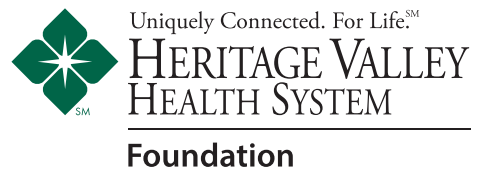 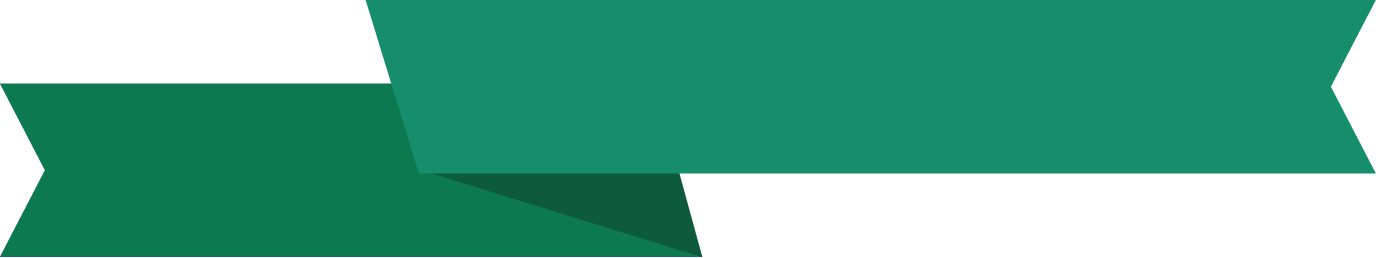    A Spirited EveningPresented by The Clerici-Larkin Group pf Baird Private Wealth ManagementSaturday, April 6, 2024      7:00 pm – 10:00 pm     Hyatt Regency - Pittsburgh AirportA night of fine cuisine, wine, craft beer & cocktails! Proceeds benefit the Heritage Valley Health System Foundation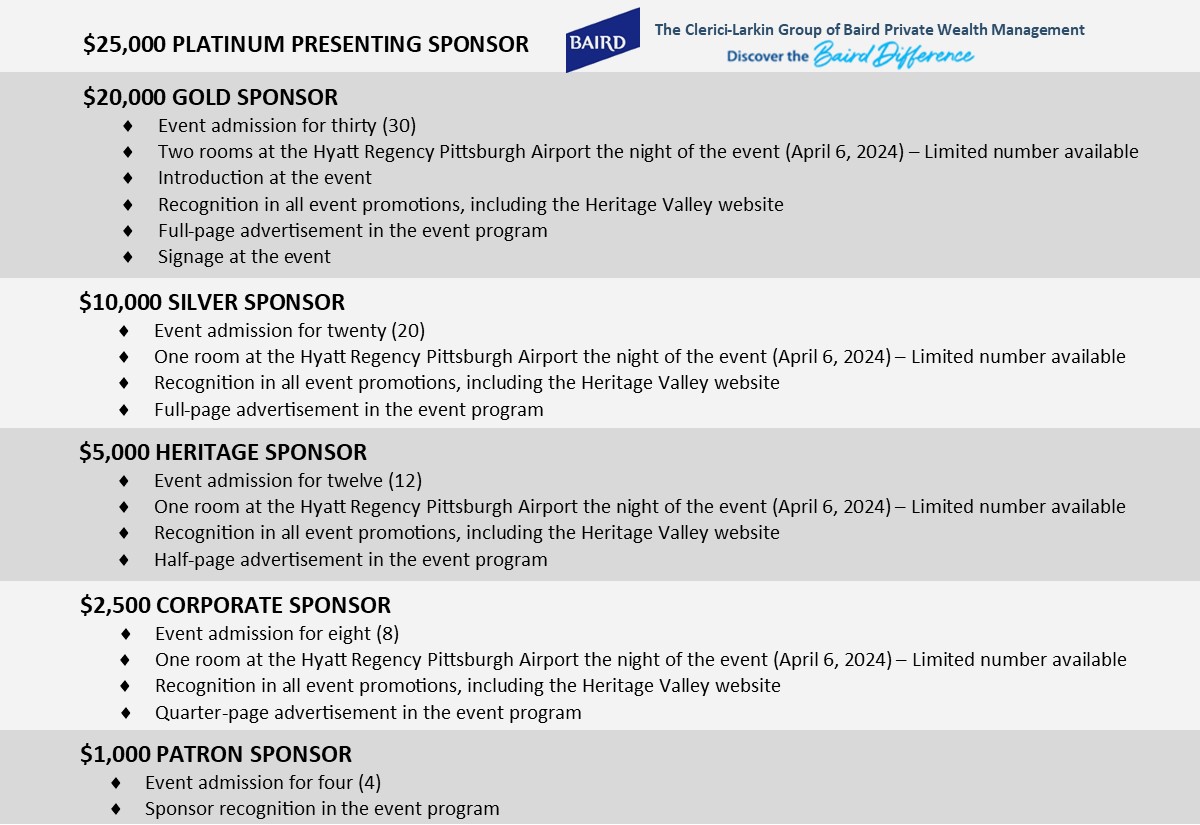 Contact Name:  						     Company Name:  						Address:  														City:  						     State:  				    Zip Code:  				Phone: 						     Fax: 						________________Email:  													________________   Make checks payable to:	Heritage Valley Health System Foundation, 420 Rouser Road, Suite 102, Moon Township, PA 15108               DISC	     VISA	 	M/C	     AMEX   Name on Card: 							Card #:  							   Expiration Date:  							     Security Code:  						   Total amount enclosed:  $ 		  Total amount to be invoiced:  $ 	Phone: 412.749.7121            Fax: 412.749.6761            Email: kanastas@hvhs.org